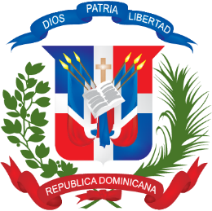 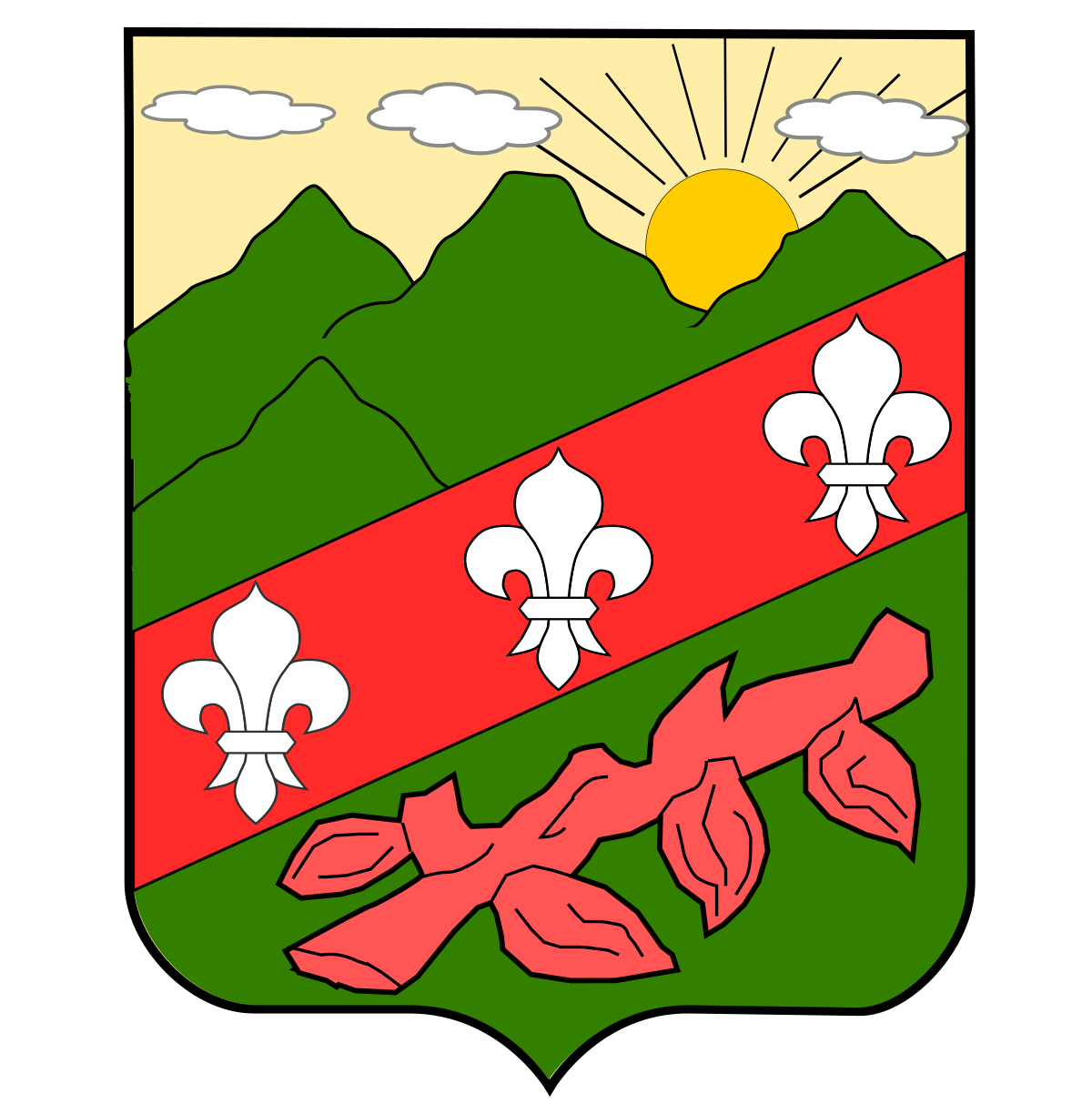 Señores:Referencia: 	Ejecución de Distinguidos Señores:En relación con la , correspondiente al Fiel Cumplimiento de Contrato No. , emitida el , a favor de  a solicitud de la empresa , tenemos a bien exponerles lo siguiente:POR CUANTO: El , , le adjudicó a la empresa  la compra o contratación de los Bienes y/o Servicios y/o obras,  que se indican en el contrato anexo.POR CUANTO: El ,  suscribió el contrato de  con la referida empresa, por un monto de .POR CUANTO: Para garantizar el fiel cumplimiento del contrato antes descrito, dicha empresa constituyó una , a favor de , en cumplimiento con lo establecido en el Artículo No. 111 del Reglamento de aplicación No. 543-12 de la Ley sobre Compras y Contrataciones Públicas de Bienes, Servicios, Obras y Concesiones, por un valor , equivalente al Cuatro por ciento (4%) del monto de adjudicación, la cual vence .POR CUANTO: El Adjudicatario al suscribir el referido contrato se comprometió a hacer la entrega de   el , conforme al Cronograma de Entrega y/o Ejecución que se establece en el mismo. POR CUANTO: La empresa  no cumplió con la fecha de entrega y/o ejecución de , según lo establece la comunicación emitida por el Departamento de Compras y Contrataciones  de Entidad contratante, en fecha .POR CUANTO: Por las razones antes indicadas, y en cumplimiento al Reglamento de aplicación de la ley de Compras y Contrataciones Públicas de  Bienes, Servicios, Obras y Concesiones No. 490-07, los Pliegos de Condiciones y la legislación dominicana vigente:UNICO: Se procede a la ejecución de la  a favor de  por la suma total de  correspondiente a la garantía de Fiel Cumplimiento de Contrato No. ____________,  por haber sido demostrado el incumplimiento del contrato por parte de En la ciudad de Santo Domingo, Distrito Nacional, República Dominicana, a _____________________________________Encargado (a) Dirección Administrativa Financiera.ANEXOS:Original de la Garantía  de Fiel Cumplimiento de Contrato No. , de fecha Copia del Contrato de  suscrito entre  y  de fecha  Copia de la comunicación emitida por la Unidad Operativa de Compras y Contrataciones de , de fecha 